  MADONAS NOVADA PAŠVALDĪBA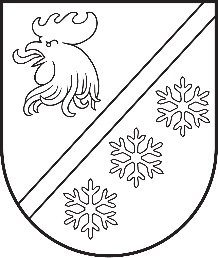 Reģ. Nr. 90000054572Saieta laukums 1, Madona, Madonas novads, LV-4801 t. 64860090, e-pasts: pasts@madona.lv ___________________________________________________________________________MADONAS NOVADA PAŠVALDĪBAS DOMESLĒMUMSMadonā2024. gada 30. aprīlī						        	     		           Nr. 282								                  (protokols Nr. 7, 46. p.)				Par SIA “Madonas ūdens” pamatkapitāla palielināšanuMadonas novada pašvaldība (turpmāk – pašvaldība) saņēma SIA “Madonas ūdens” (turpmāk – SIA) 04.04.2024. iesniegumu, kurā norādīts sekojošais: SIA, pamatojot ar SIA vidējā termiņa darbības stratēģiju un tajā iekļautajiem pasākumiem, lūdz palielināt SIA pamatkapitālu par 62 000,00 euro (sešdesmit diviem tūkstošiem euro) ūdensvada un kanalizācijas tīklu paplašināšanai Līkā ielā, Ērgļos, Ērgļu pagastā, Madonas novadā un atdzelžošanas stacijas (AS) izbūvei “Gaitas”, Jumurdas pagastā, Madonas novadā.Veicot ūdensvada un kanalizācijas tīklu paplašināšanu un atdzelžošanas stacijas izbūvi, tiktu uzlabota iedzīvotāju ikdienas dzīves kvalitāte un uzņēmumiem ļautu attīstīt savu esošo uzņēmējdarbību.Pašvaldību likuma 10. panta pirmās daļas 21. punkts nosaka, ka tikai pašvaldības domes kompetencē ir pieņemt lēmumus citos ārējos normatīvajos aktos paredzētajos gadījumos.Publiskas personas kapitāla daļu un kapitālsabiedrību pārvaldības likuma 63. panta pirmās daļas 1. punkts nosaka, ka sabiedrības pamatkapitālu var palielināt dalībniekiem izdarot ieguldījumus sabiedrības pamatkapitālā un pretī saņemot attiecīgu skaitu jaunu daļu.Pamatojoties uz Pašvaldību likuma 10. panta 21. punktu, Publiskas personas kapitāla daļu un kapitālsabiedrību pārvaldības likuma 63. panta pirmās daļas 1. punktu, ņemot vērā 17.04.2024. Uzņēmējdarbības, teritoriālo un vides jautājumu komitejas un 23.04.2024. Finanšu un attīstības komitejas atzinumus, atklāti balsojot: PAR - 14 (Agris Lungevičs, Aigars Šķēls, Artūrs Čačka, Arvīds Greidiņš, Gatis Teilis, Gunārs Ikaunieks, Iveta Peilāne, Kaspars Udrass, Māris Olte, Rūdolfs Preiss, Sandra Maksimova, Valda Kļaviņa, Vita Robalte, Zigfrīds Gora), PRET - NAV, ATTURAS - NAV, Madonas novada pašvaldības dome NOLEMJ:Piešķirt SIA “Madonas ūdens” finansējumu 62 000,00 euro (sešdesmit divi tūkstoši euro) ūdensvada un kanalizācijas tīklu paplašināšanai Līkā ielā, Ērgļos, Ērgļu pagastā, Madonas novadā un atdzelžošanas stacijas (AS) izbūvei “Gaitas”, Jumurdas pagastā, Madonas novadā, palielinot SIA “Madonas ūdens” pamatkapitālu par 62 000,00 euro (sešdesmit diviem tūkstošiem euro) bez jaunu dalībnieku uzņemšanas, pretī saņemot jaunu attiecīgo daļu skaitu.Uzdot SIA “Madonas ūdens” valdes priekšsēdētājam veikt Latvijas Republikā spēkā esošajos normatīvajos aktos noteiktās darbības pamatkapitāla palielināšanai un šo izmaiņu reģistrācijai Latvijas Republikas Uzņēmumu reģistrā.Uzdot pašvaldības izpilddirektoram nodrošināt kontroli šī lēmuma izpildei.Finansējumu piešķirt no dabas resursu nodokļa atlikuma un piešķirto finansējumu apmaksāt ne vēlāk kā 10 (desmit) darba dienu laikā no lēmuma spēkā stāšanās dienas.Domes priekšsēdētājs					             A. Lungevičs	Pujats 64807321